Nomor	: W3-A/         /PS.00.4/V/2023                             Padang,      Mei 2023Lamp.    :	1 lembarHal	: Pengunduran Diri Mengikuti DiklatYth.Kepala Badan Litbang Diklat Kumdil MARIDi -  TempatAssalamu’alaikum Wr. Wb.Bersama ini kami sampaikan bahwa yang bernama :Nama		: Winda Harza, SHNIP		: 19950110.201903. 2.006Jabatan	: Analis Perkara PeradilanSatker		: Pengadilan Tinggi Agama PadangBerdasarkan surat panggilan dari Balitbangkumdil Nomor: 356/Bld/S/5/2023 tanggal 8 Mei 2023 tentang Pemanggilan Peserta Diklat Teknis Pengelolaan Arsip Dinamis Angkatan 1 secara online dari tempat tugas tahun anggaran 2023, bermaksud untuk mengundurkan diri dari Pelatihan tersebut dengan alasan sudah pernah mengikuti pelatihan tersebut pada tahun 2021 dan telah mendapatkan Sertifikat Tanda Tamat Pendidikan dan Pelatihan dengan Nomor: DL.01.04/1073/2021 tanggal 14 September 2021.	Demikian surat permohonan ini dibuat, atas perhatiannya diucapkan terima kasih. 						   WassalamSekretaris Pengadilan Tinggi Agama Padang 									   H.Idris Latif, S.H., M.H.Tembusan:YM. Ketua Kamar Pengawasan MA-RI;Yth. Sekretaris Mahkamah Agung RIPENGADILAN TINGGI AGAMA PADANG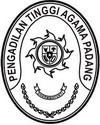 Jl. By Pass Km 24 Anak Air, Batipuh Panjang, Koto TangahTelp.(0751) 7054806 fax (0751) 40537Website: www.pta-padang.go.id Email: admin@pta-padang.go.idPADANG 25171